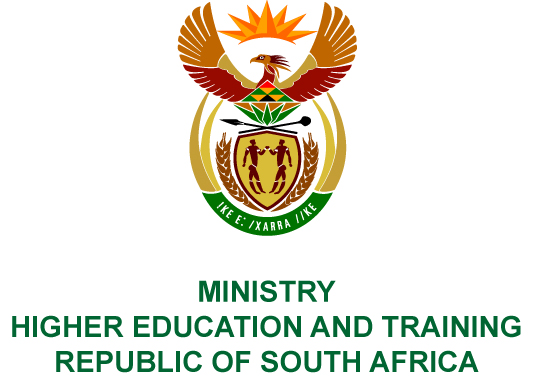 Private Bag X893, Pretoria, 0001, Tel (012) 312 5555, Fax (012) 323 5618Private Bag X9192, Cape Town, 8000, Tel (021) 469 5150, Fax: (021) 465 7956	Memorandum from the Parliamentary OfficeNATIONAL ASSEMBLY FOR WRITTEN REPLYQUESTION 3694DATE OF PUBLICATION OF INTERNAL QUESTION PAPER: 30/11/2018(INTERNAL QUESTION PAPER NO 44 OF 2018)Mr N S Matiase (EFF) to ask the Minister of Higher Education and Training:What (a) will be the capacity of each faculty at each technical and vocational education and training (TVET) college for 2019 and (b) number of first year students will each specified TVET college be able to accept in 2019?NW4267E REPLY:Technical and Vocational Education and Training (TVET) colleges do not have faculties and are structured around programme offerings such as the Report 191 (NATED) programme sub-divided into Engineering Studies and Business and General Studies, the National Certificate (Vocational) with 19 programmes, and the Pre-vocational Learning Programme. In 2019, occupational qualifications will be implemented through the Centres of Specialisation project, which involves the contracting of apprentices by workplaces to complete their theoretical and practical training at selected colleges.The table below provides the number of new students per programme for the 2019 academic year at each TVET college.*PLP:	Pre-vocational Learning Programme*N:	NATED/Report 191*NC(V):	National Certificate (Vocational)TVET College*NC(V) L2*N1N4*PLPTotalEastern CapeBuffalo City TVET College1  0642811 7771002 158Eastcape Midlands TVET College1 2607501 8361003 946Ikhala TVET College7905851 7021003 177Ingwe TVET College1 2057451 7251003 775King Hintsa TVET College8302508751002 055King Sabata Dalindyebo TVET College2 3149752 5401505 979Lovedale TVET College5502001 5091002 359Port Elizabeth TVET College1 1588461 7491003 853Free StateFlavius Mareka TVET College7707003 12004 590Goldfields TVET College7585401 9001003 298Maluti TVET College2 0653851 7851054 340Motheo TVET College3052 1026 0011008 508GautengCentral Johannesburg TVET College1 2781 8903 1501006 418Ekurhuleni East TVET College2 2601 2004 383607 903Ekurhuleni West TVET College3 10803 1351006 343Sedibeng TVET College3 3532 0655 054010 472South West Gauteng College4 1041 4624 66310010 329Tshwane North TVET College1 5492 1764 6321508 507Tshwane South TVET College1 0752 1003 265606 500Western TVET College1543 1297 54210010 925KwaZulu-NatalCoastal TVET College2 13002 1761004 406Elangeni TVET College2 3007401 540954 675Esayidi TVET College1 1966652 4371004 398Majuba TVET College2 2712 9744 3731009 718Mnambithi TVET College935602 3901003 485Mthashana TVET College7403951 0451002 280Thekwini TVET College9604951 6731003 228Umfolozi TVET College1 0535031 670903 316Umgungundlovu TVET College8857951 4631003 243LimpopoCapricorn TVET College1 7621 5204 4951007 877Lephalale TVET College290320422301 062Letaba TVET College6303901 3041002 424Mopani South East TVET College1 27905701001 949Sekhukhune TVET College6176471 0281002 392Vhembe TVET College1 7502 4743 4531007 777Waterberg TVET College954198621051 319MpumalangaEhlanzeni TVET College1 4707801 2301003 580Gert Sibande TVET College2 2055081 6701004 483Nkangala TVET College1 6801 6202 4251005 825North WestOrbit TVET College1 4458002 030614 336Taletso TVET College7504501 0801002 380Vuselela TVET College1 1505651 5701003 385Northern CapeNorthern Cape Rural TVET College6375451 0191002 301Northern Cape Urban TVET College1 1901 3501 7601004 400Western CapeBoland TVET College7803653 4022004 747College of Cape Town for TVET1 4405202 859904 909False Bay TVET College7041 1342 011603 909Northlink TVET College1 0013 3344 190338 558South Cape TVET College6553902 2421193 406West Coast TVET College1 1757502 1001004 125